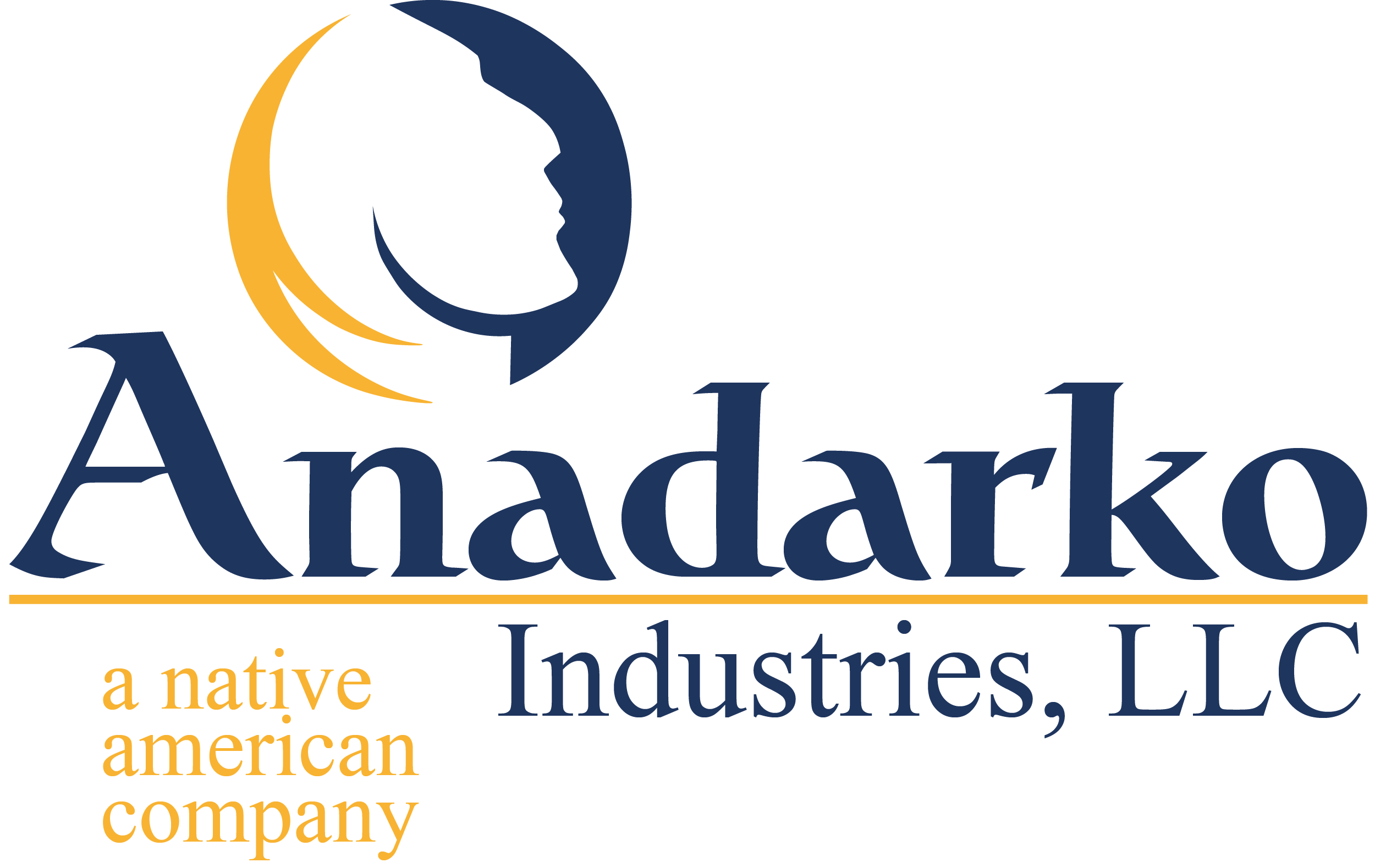 Proposal nameSubtitle goes here